APPLIED MATHEMATICS FOR SOCIAL SCIENCESTHE AIM OF THE COURSEThis course aims to develop skills for mathematical modeling of basic economic, financial, managerial and engineering problems.MAPPING OF COURSE LEVEL LEARNING OUTCOMES (OBJECTIVES) WITH DEGREE LEVEL LEARNING OBJECTIVES (See Annex I), ASSESSMENT AND TEACHING METHODSACADEMIC HONESTY AND INTEGRITYThe ISM University of Management and Economics Code of Ethics, including cheating and plagiarism are fully applicable and will be strictly enforced in the course. Academic dishonesty, and cheating can and will lead to a report to the ISM Committee of Ethics. With regard to remote learning, ISM remind students that they are expected to adhere and maintain the same academic honesty and integrity that they would in a classroom setting.COURSE OUTLINEFINAL GRADE COMPOSITIONDESCRIPTION AND GRADING CRITERIA OF EACH ASSIGNMENT(Provide short descriptions and grading criteria of each assignment)The overall assessment of the course (total maximum of 100% is possible) will be composed from evaluations of 3 tasks (midterm and final exams, homework), which are described as follows:Two academic hours long written closed book midterm exam will count for the 40% of the final evaluation. Only non-text (non-graphical, non-solving) calculators and provided sheet with formulas will be allowed. Exam will include applied problems on the topics 1 – 5.Two academic hours long written closed book exam will count for the 50% of the final evaluation. Only non-text (non-graphical, non-solving) calculators and provided sheet with formulas will be allowed. Exam will include applied problems on the topics 6 – 11.When the course starts, each student already has 10% of the final grade for individual work and active learning. This percentage may be reduced during the semester in case a student fails to upload homework until deadlines (see “Additional remarks”).Grading guidelines:a task is divided into several steps, each values 0,25 or 0,5 (it depends);final grade is sum of evaluations for the right steps;modeling and explanations (interpretations) value more than arithmetics;if model is wrong but later calculations are right, you get some points (depends on the task);you lose some points for mistakes (0,25 for arithmetical, 0,5 or more for methodical, it depends on the task);wrong answer doesn’t mean zero evaluation;all components of the solution are important: model, appropriate solution method, calculations, presentation of information (clear, logical), substantiation, conclusions, explanations, interpretations.RETAKE POLICY(Provide short description and percentage of the final grade)In case of the negative final evaluation, retake is possible. It will cover material of the whole course and will comprise 90% of the final mark. Marks earned during the semester (except additional grade) will be annulled. Structure of the retake is the same as of exam.ADDITIONAL REMARKSThere will be 10 homework given during the semester. A student has to solve them in full extent and upload on e-learning solutions of each homework until the prescribed date. Each not uploaded homework or not fully solved homework reduces final grade by 1%. Final grade will not be reduced for mistakes in homework.Practices will be organized in form of consultations (workshops). Students will have possibility to solve both skill-forming and applied problems (individually or in groups), ask questions, discuss.Precision of composite evaluations is left intact (up to 2 decimal places) until the end of semester and only the final evaluation will be subject to rounding.In case of pure online studies, examination form will be changed to an open book written exam or an oral examination (depending on the number of students in the group). These changes will be presented to students directly via email without change of the syllabus.REQUIRED READINGSS.T. Tan. Applied Mathematics for the Managerial, Life, and Social Sciences. 3rd ed. Thomson, 2004, p.969.S.T. Tan. Finite Mathematics for the Managerial, Life, and Social Sciences. 9th ed. Cengage learning, 2009, p.612.ADDITIONAL READINGSK. Sydsæter, P. Hammond. Essential Mathematics for Economic Analysis. 2nd ed. Prentice Hall, 2006, p. 714.V. Būda. Matematiniai ekonominės analizės pagrindai. Vilnius, TEV, 2008, p. 359.V. Būda, J. Granskas. Diskretieji matematiniai modeliai. Ekonomika ir vadyba. Vilnius, TEV, 2015, p. 256.ANNEX IDEGREE LEVEL LEARNING OBJECTIVESLearning objectives for the Bachelor of Business ManagementProgrammes: International Business and Communication, Business Management and Marketing, Finance, Industrial Technology ManagementANNEX II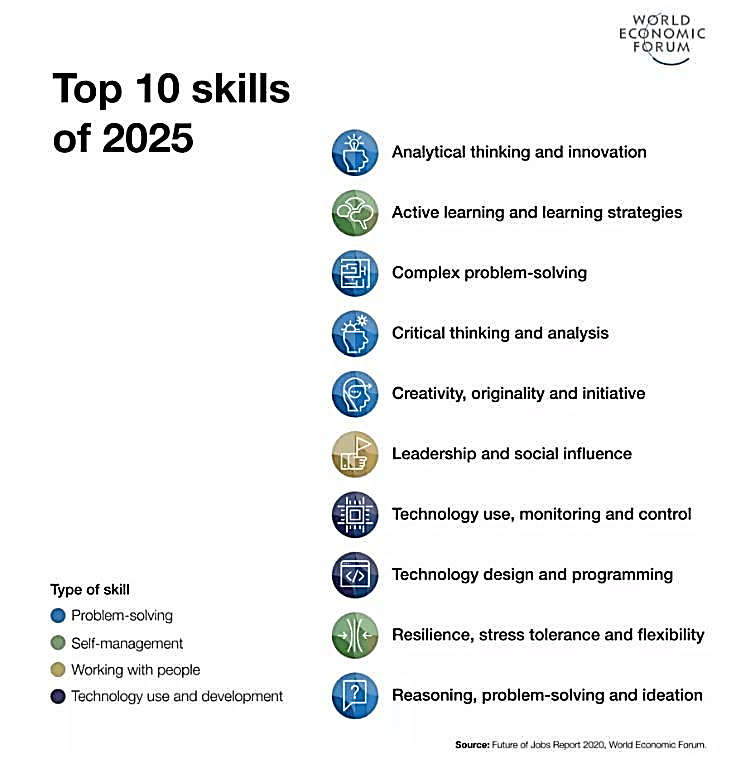 Course codeFUN114Compulsory in the programmesIndustrial Technology Management, International Business and CommunicationLevel of studiesUndergraduateNumber of credits6 ECTS (48 in-class hours + 2 hours of consultations + 2 hours of examination, 108 individual work hours)Course coordinator (title and name)Kristina Aldošina Prerequisites-Language of instructionEnglishCourse level learning outcomes (objectives)Learning objectives for BSc in Business ManagementAssessment methodsTeaching methodsCLO1. Ability to operate the main concepts, laws, and techniques of linear algebra, linear programming, differential and integral calculusBLO1.1, BLO1.2Midterm exam, final exam, individual workLectures, tutorials, exercises, examples, practical sessions in small groups, individual workCLO2. Ability to apply these concepts, laws and techniques in economic, financial, managerial analysis and engineeringBLO4.3Midterm exam, final exam, individual workLectures, tutorials, exercises, examples, development and analysis of mathematical models; practical sessions in small groups, individual workCLO3. Analytical thinking, active learning and learning strategies, complex problem-solving, critical thinking and analysis, initiative (see Annex II)BLO1.1, BLO1.2, BLO4.3Midterm exam, final exam, individual workLectures, tutorials, exercises, examples, development and analysis of mathematical models; practical sessions in small groups, individual workTopicIn-class hoursReadings (paragraphs from the required readings)Introduction to the course.1. Linear depreciation, equilibrium point of supply and demand, break-even point, budget constraint, choice of the means of production. Cartesian coordinate system. Equations of a straight line (point-slope, point-point, general). Simultaneous equations.Case study: the cheapest way to acquire details for the production line.4[1] 2.1, 2.2, 2.4, 2.5[2] 1.1, 1.2, 1.3, 1.42. Planning of production and sales, cost analysis, forecast of market shares. Matrices, operations: transposition, equality, sum, product. Representation of data using matrices. Markov chains.Case study: forecasting market shares of three competing automobile manufacturing companies.4[1] 5.4, 5.5[2] 2.4, 2.5, 9.13. Rational production plan, stable market shares, flow management (traffic control), investment portfolio problem. Augmented matrix, Gauss elimination method.Case study: building the optimal production plan for a souvenirs producing company.4[1] 5.1, 5.2, 5.3[2] 2.1, 2.2, 2.3, 9.24. Profit maximization in case of finite resources, cost minimization in case of additional requirements, optimal production plan, advertising problem, investment portfolio problem. Linear programming for two variables: formulation and graphical solution. Sensitivity analysis, shadow prices.Case study: minimizing cost of operating two mines subject to the given extraction goals.4[1] 6.1, 6.2, 6.3[2] 3.1, 3.2, 3.3, 3.45. Profit maximization in case of finite resources, cost minimization in case of additional requirements, optimal production plan, advertising problem, investment portfolio problem, logistics problem, pollution minimization problem. Linear programming for any quantity of variables: formulation and simplex method. Dual problem. Sensitivity analysis, shadow prices.Case study: maximizing profit of plastic fixtures producing company subject to the given finite resources.4[1] 6.4, 6.5[2] 4.1, 4.2, 4.3Consultation2Midterm exam26. Marginal analysis, profit maximization and cost minimization problems. First order derivative of a function. Definition. The main rules of differentiation. The chain rule. Slope of a function, tangent line, velocity. Increasing and decreasing functions. Monotony, relative and absolute extrema of a function.Case study: minimizing average cost of CD printing company subject to the given technological constraints.4[1] 9.3, 9.4, 9.5, 9.6, 9.7, 9.8, 10.17. Law of diminishing returns, optimization. Higher order derivatives of a function. Concavity, inflection points. Second derivative test.Case study: examining effect of increasing marketing spending on growth of sales.4[1] 9.5, 10.28. Cobb–Douglas production function, utility function and indifference curves, substitute and complementary commodities, marginal analysis, marginal rate of substitution. Functions of several variables. Graphs and level curves. Partial differentiation. Higher order partial derivatives. Implicit differentiation.Case study: examining effect of growing capital and labor force on increase of productivity of a country.4[1] 12.1, 12.29. Profit maximization (cost minimization) in case of two products, constrained optimization. Extrema of functions of several variables, the Lagrange problem.Case study: minimizing cost of two types of school desks producing company.4[1] 12.310. Profit, cost, revenue analysis. Dynamic analysis of economic phenomena. Indefinite integral. Antiderivative. Integration rules. Integration by substitution.Case study: forecasting population growth / decay.4[1] 11.1, 11.211. Producers’ and consumers’ surplus, Lorentz curve and Gini index (measure of income inequality), mean value over the time interval, “Is it worth?” analysis. Definite integral. Properties. Newton – Leibniz formula. Area between two curves. Integration by substitution.Case study: evaluation of efficiency of two different marketing strategies.4[1] 11.3, 11.4, 11.5, 11.6, 11.7Total: 48 hours Consultation2Final exam2Type of assignment%Individual Components 100%Midterm exam (topics 1 – 5)40Final exam (topics 6 – 11)50Individual work and active learning (homework)10Total:100Learning GoalsLearning ObjectivesStudents will be critical thinkersBLO1.1. Students will be able to understand core concepts and methods in the business disciplinesStudents will be critical thinkersBLO1.2. Students will be able to conduct a contextual analysis to identify a problem associated with their discipline, to generate managerial options and propose viable solutions Students will be socially responsible in their related disciplineBLO2.1. Students will be knowledgeable about ethics and social responsibility Students will be technology agileBLO3.1. Students will demonstrate proficiency in common business software packagesStudents will be technology agileBLO3.2. Students will be able to make decisions using appropriate IT tools Students will be effective communicatorsBLO4.1. Students will be able to communicate reasonably in different settings according to target audience tasks and situationsStudents will be effective communicatorsBLO4.2. Students will be able to convey their ideas effectively through an oral presentation Students will be effective communicatorsBLO4.3. Students will be able to convey their ideas effectively in a written paper